АДМИНИСТРАЦИЯ ЧЕРНУШСКОГО СЕЛЬСКОГО ПОСЕЛЕНИЯ КИЛЬМЕЗСКОГО РАЙОНА КИРОВСКОЙ ОБЛАСТИПОСТАНОВЛЕНИЕ10.01.2022                                                                                                 № 1                                                                   п.ЧернушкаО мерах по выполнению решения Чернушской сельской Думы от 17.12.2021 № 8/1 «О бюджете Чернушского сельского поселения на 2022 год и на плановый период 2023 и 2024 годов».              В соответствии со статьей 37 Положения «О бюджетном процессе в муниципальном образовании Чернушское сельское поселение», утвержденного решением Чернушской сельской Думы от 20.10.2017 года № 2/5 и в целях выполнения решения Чернушской сельской Думы от 17.12.2021 № 8/1 «О бюджете Чернушского сельского поселения на 2022 год и на плановый период 2023 и 2024 годов», администрация Чернушского сельского поселения ПОСТАНОВЛЯЕТ: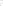 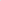 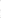         1. Принять к исполнению решение Чернушской сельской Думы от 17.12.2021 № 8/1 «О  бюджете Чернушского сельского поселения на 2022 год и на плановый период 2023 и 2024 годов».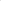          2. Главным администраторам доходов бюджета  производить уточнение  платежей по администрируемым доходам бюджета поселения, классифицируемым Управлением Федерального казначейства по Кировской     области как невыясненные поступления, в течение десяти рабочих дней со дня поступления запроса из Управления Федерального казначейства по Кировской области.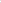           3.  Обеспечить соблюдение установленного на 2022 год и плановый период 2023 и 2024 годов норматив формирования расходов на содержание органов местного самоуправления.            4. Администрации Чернушского сельского поселения          Кильмезского района Кировской области: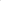 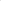 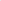         4.1. Обеспечить приоритетное и своевременное финансирование расходов на выплату заработной платы и начислений на нее работникам муниципальных учреждений и расчетов за оказанные коммунальные услуги и топливо.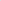    4.2. Обеспечить в первом полугодии 2022 года заключение контрактов, финансовое обеспечение   (софинансирование) которых осуществляется за счет субсидий, субвенций и иных межбюджетных трансфертов, имеющих целевое назначение, в объеме 100% закупок, включенных в планы-графики закупок товаров, работ, услуг для обеспечения муниципальных нужд, размещенных  на официальном сайте в единой информационной системе в сфере закупок в информационно-телекоммуникационной сети «Интернет» по состоянию на 01.04.2021, за исключением закупок, которые не привели к заключению контрактов в соответствии с законодательством о контрактной системе в сфере закупок.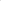 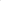              4.3. Обеспечить учет и исполнение муниципальных контрактов (договоров) по расходам, осуществляемым за счет межбюджетных трансфертов местным бюджетам из областного бюджета, а также за счет средств местного бюджета на исполнение расходных обязательств муниципального образования, в целях софинансирования которых предоставляются субсидии из областного бюджета, в единой базе местных бюджетов программного комплекса «Бюджет — СМАРТ», являющегося составной частью государственной информационной системы управления бюджетным процессом Кировской области.       4.4. Предложения о предоставлении финансовой помощи бюджету поселения из районного бюджета вносить при наличии предложений по источникам их исполнения.      4.5. Не принимать решения, приводящие к увеличению в 2022 году штатной численности работников органов местного самоуправления поселений за исключением случаев, когда федеральными законами, законами Кировской области органы местного самоуправления муниципальных образований Кировской области наделяются отдельными государственными полномочиями, а также в случае эксплуатации вновь построенных объектов недвижимости, необходимых для осуществления полномочий органов местного самоуправления поселений Кильмезского района Кировской области.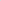 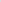 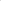 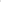 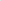     5. Настоящее постановление вступает в силу с 01.01.2022 года.          Глава администрации          Чернушского сельского поселения                                      Г.Ф.Грозных                              